UITNODIGING SLOTDAGBeste ouders, liefste ledenTot op slotdag!Vele KSA groeten,De leidingWat?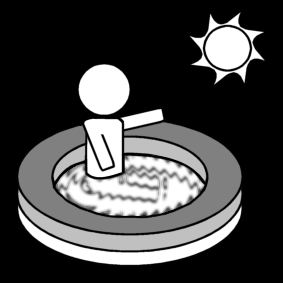 We gaan allemaal zwemmen in Puyenbroeck. Wanneer?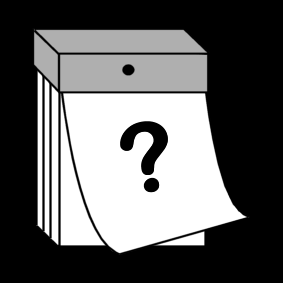 Zondag 27 juni van 10 uur – 17 uur.Waar?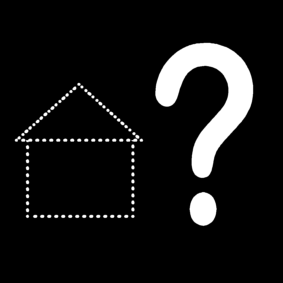 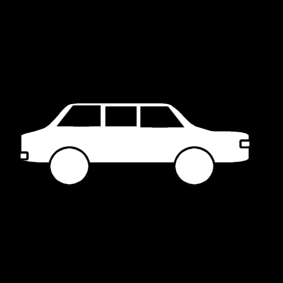 We verzamelen op parking 2: Stenenbrug 43, 9185 Wachtebeke. Eigen vervoer is noodzakelijk.Hoe inschrijven?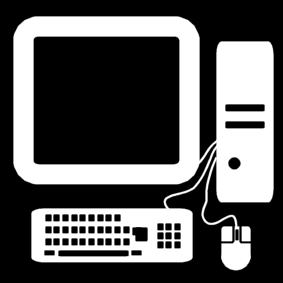 Via deze link: xxxxx. Dit kan tot 20 juni.Wat neem je mee?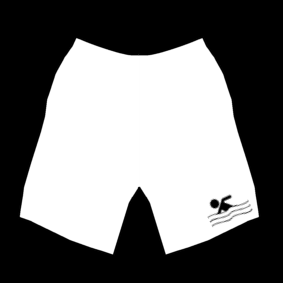 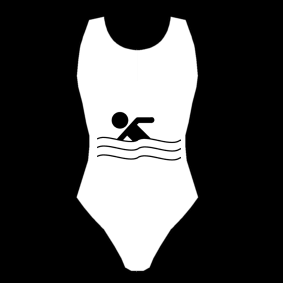 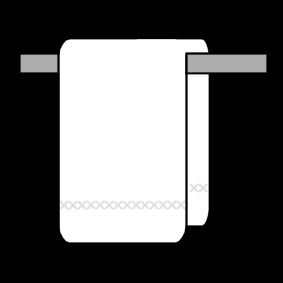 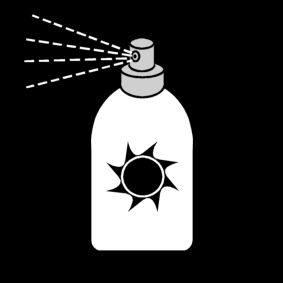 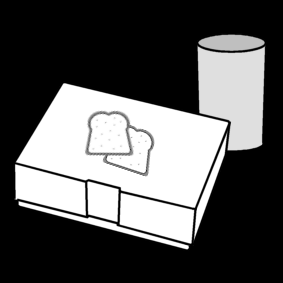 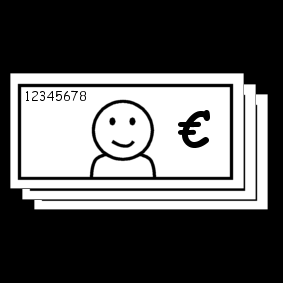 ZwemkledijHanddoekZonnecrèmeLunchpakket10 euro